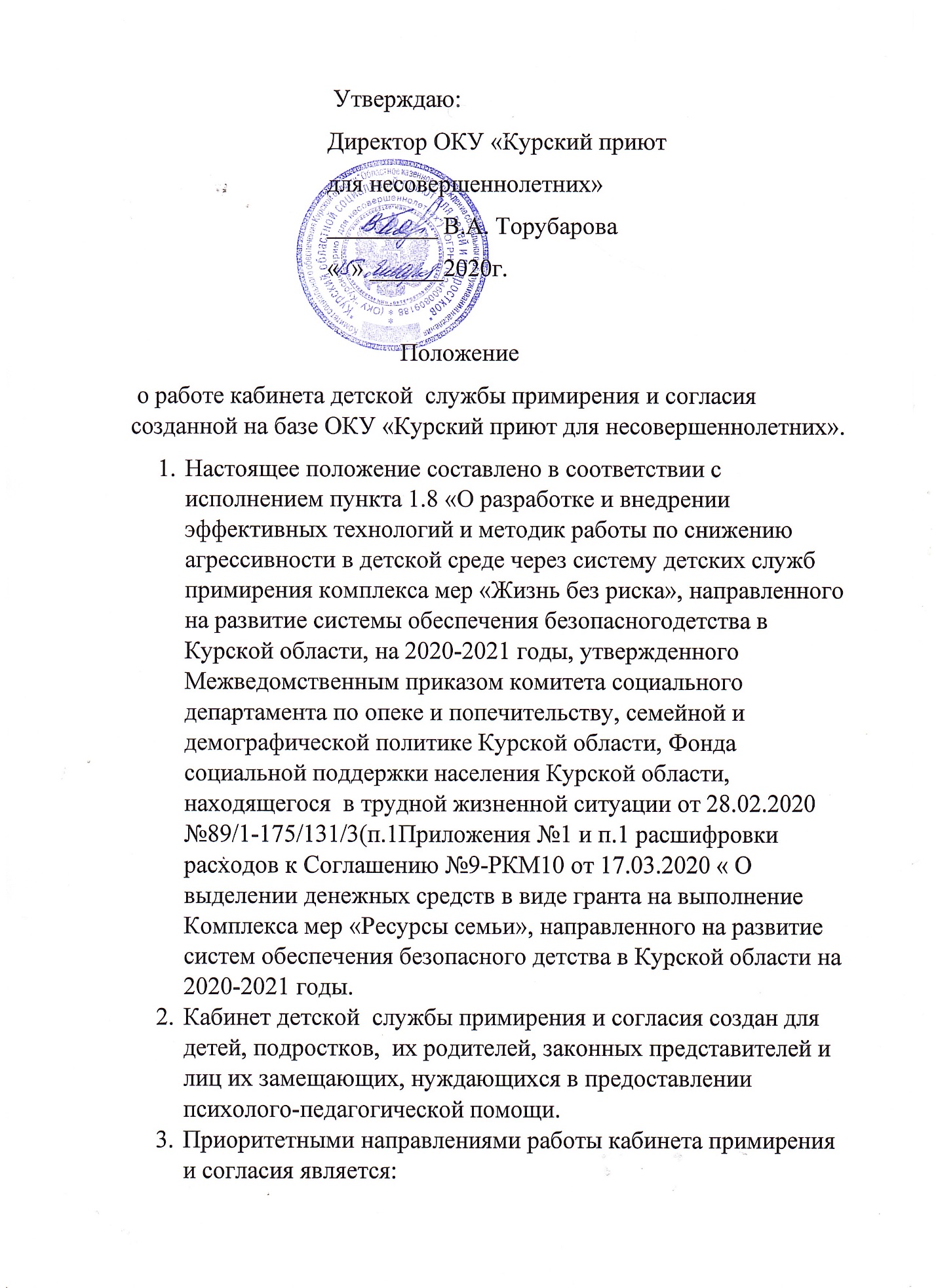 3.1 обучение несовершеннолетних, родителей и лиц их замещающих разрешению споров, предупреждению  и регулированию конфликтов;3.2 использование медиативного подхода в рамках профилактики безнадзорности, наркомании, алкоголизма, табакокурения, правонарушений несовершеннолетних;3.3 использование результатов работы при сотрудничестве с работниками правоохранительных органов и представителями комиссий по делам несовершеннолетних и защите их прав. Основными функциями работы кабинета примирения и согласия являются:восстановительная – восстановление статуса участников конфликта в обществе, отношений между ними;образовательная - повышение коммуникативной компетентности всех участников;воспитательная - стимулирование развития самостоятельности, принятия на себя ответственности, планирование будущего, осознание ценности отношений;профилактическая - предотвращение конфликтов.Организация деятельности кабинета примирения и согласия.Осуществляется помощь детям, подросткам, их родителям, законным представителям и лицам их замещающим по направлениям: диагностическое, консультативное, методическое, коррекционное, психолого-педагогическое.Проведение работы осуществляется в индивидуальной и групповой форме.Число специалистов привлеченных к работе определяется социальным учреждением и характером проблемы.Работа осуществляется в соответствии с графиком, утвержденным директором.Руководство деятельности кабинета примирения и согласия.Кабинет примирения и согласия открывается приказом директора учреждения.Общее руководство работой возлагаются на директора учреждения.Ежегодная планируемая численность представителей целевой группы составляет ………Для обеспечения деятельности ведется следующая документация: положение о работе кабинета детской  службы примирения и согласия; приказ об открытии кабинета детской  службы примирения и согласия в учреждении; план работы в соответствии с  программой деятельности кабинет примирения и согласия «Мир в ваших руках»; журнал регистрации обращений; журнал регистрации занятий.